 西华大学文件西华学字﹝2017﹞71号关于组织参加第三届中国 互联网+大学生创新创业大赛的通知校内各学院：根据《教育部关于举办第三届中国“互联网+”大学生创新创业大赛的通知》（教高函〔2017〕4号）和《四川省教育厅办公室关于开展第三届中国“互联网+”大学生创新创业大赛报名工作的通知》（川教厅办函〔2017〕32号）精神，为进一步激发学生创新创业热情，把创新创业教育融入人才培养，切实提高学生的创新精神、创业意识和创新创业能力，搭建大学生创新创业项目与社会投资对接平台。我校正式启动参加第三届中国“互联网+”大学生创新创业大赛组织工作。请各单位认真组织和审核，务必做好大赛的组织工作，现将有关事项通知如下：一、报名时间报名系统开放时间为：2017年4月1日至8月31日；我校集中上报材料时间为：2017年4月1日至6月30日。二、报名方式参赛团队可通过登陆“全国大学生创业服务网”（cy.ncss.org.cn）或大赛微信公众号（名称为“大学生创业服务网”）任一方式进行报名。三、参赛对象普通高等学校在校生（可为本专科生、研究生，不含在职生）；毕业5年以内且项目已完成工商登记注册的毕业生（2012年之后毕业的本专科生、研究生，不含在职生）。四、有关工作要求各学院要认真组织动员团队参赛，由一名院领导负责大赛的组织协调；各学院应确定1名专门人员负责大赛的具体组织实施和联系工作，并于2017年5月3日前将联系人信息表（见附件一）OA发送给创新创业学院李泰良，联系电话：13658057133；大赛工作QQ群为：223514546，请各学院创新创业联系人加入该群，便于及时沟通交流赛事相关工作。并组织参赛项目的负责同学加入微信群（二维码见附件二）。各学院上报参赛项目数应不低于附件三中的要求；参赛项目的具体要求见附件四。未尽事宜，另行通知。附件：1.联系人信息表2.微信群二维码3.各学院参赛名额分配表4.四川省教育厅办公室关于开展第三届中国“互联网  +”大学生创新创业大赛报名工作的通知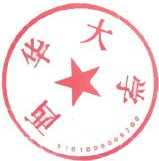                                    西华大学2017年4月25日西华大学党政办公室2017年4月25日印校对：李思奇校对：李思奇